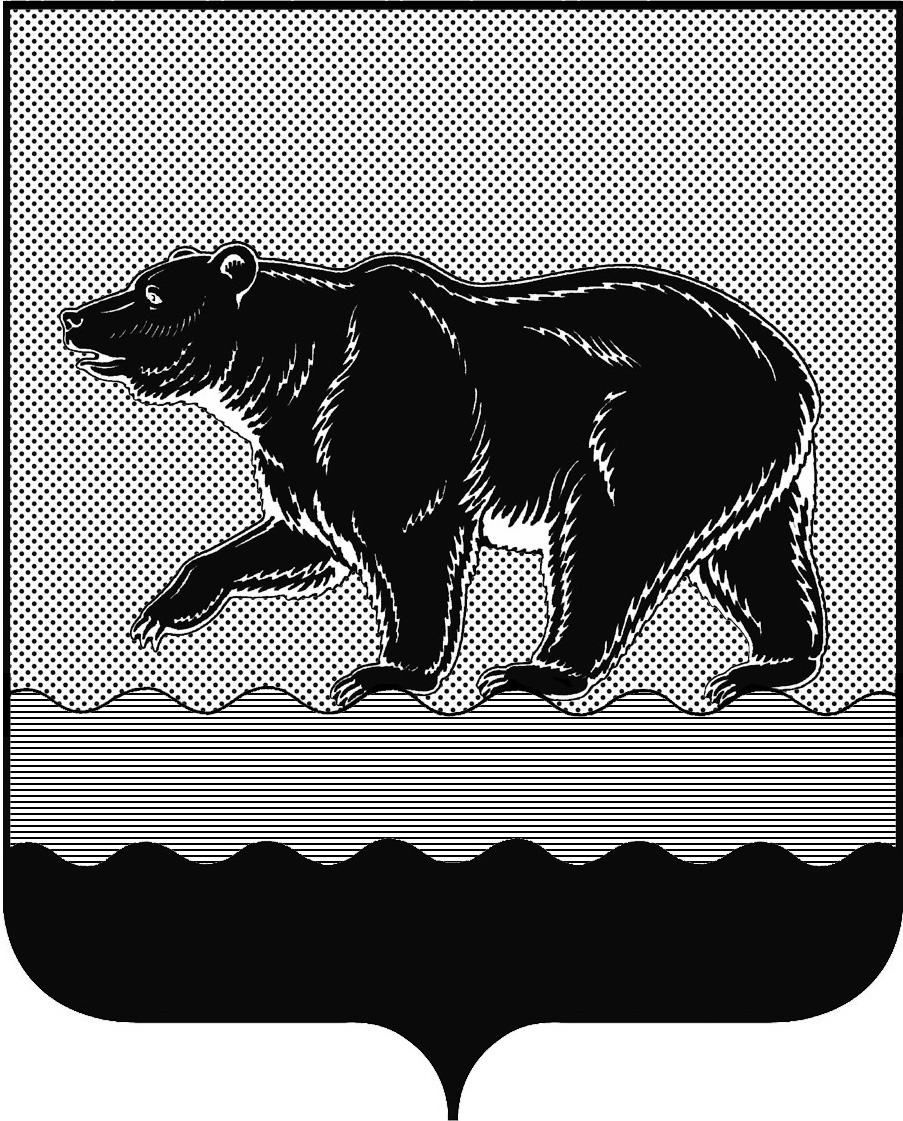 СЧЁТНАЯ ПАЛАТАГОРОДА НЕФТЕЮГАНСКА16 микрорайон, 23 дом, помещение 97, г. Нефтеюганск, 
Ханты-Мансийский автономный округ - Югра (Тюменская область), 628310  тел./факс (3463) 20-30-55, 20-30-63 E-mail: sp-ugansk@mail.ru www.admaugansk.ru Заключение на проект постановления администрации города Нефтеюганска«О внесении изменений в постановление администрации города Нефтеюганска от 04.06.2018 № 78-нп «Об определении объёма и условий предоставления субсидий некоммерческим организациям, не являющимся государственными (муниципальными) учреждениями, осуществляющим образовательную деятельность, на финансовое обеспечение затрат на организацию функционирования оздоровительного лагеря с дневным пребыванием детей в каникулярное время»	Счетная палата в соответствии с пунктом 7 части 2 статьи 9 Федерального закона от 07.02.2011 № 6-ФЗ «Об общих принципах организации и деятельности контрольно-счетных органов» проводит финансово-экономическую экспертизу проектов муниципальных правовых актов (включая обоснованность финансово-экономических обоснований) в части, касающейся расходных обязательств муниципального образования.	Для проведения финансово-экономической экспертизы представлен проект постановления администрации города Нефтеюганска «О внесении изменений в постановление администрации города Нефтеюганска от 04.06.2018 № 78-нп «Об определении объёма и условий предоставления субсидий некоммерческим организациям, не являющимся государственными (муниципальными) учреждениями, осуществляющим образовательную деятельность, на финансовое обеспечение затрат на организацию функционирования оздоровительного лагеря с дневным пребыванием детей в каникулярное время» (далее – Проект постановления). 	По результатам экспертизы установлено:Пунктом 5 части 18 решения о бюджете города Нефтеюганска на 2019 год и плановый период 2020 и 2021 годов от 26.12.2018 № 514-VI предусмотрены субсидии некоммерческим организациям, не являющимся муниципальными учреждениями, на финансовое обеспечение затрат на организацию функционирования оздоровительного лагеря с дневным пребыванием детей.	2. Предоставление указанной субсидии планируется в рамках реализации мероприятий муниципальной программы города Нефтеюганска «Развитие образования и молодёжной политики в городе Нефтеюганске», утверждённой. 	3. Замечания и рекомендации к Проекту постановления отсутствуют. Председатель                                                                                       С.А. ГичкинаИсполнитель:начальник инспекторского отдела № 1Счетной палатыПортнова Людмила НиколаевнаТел. 8 (3463) 203054 Исх. от 13.02.2019 № 35 